Załącznik nr 4Do zapytania ofertowego na zakup oraz dostawę koszulek i czapek z nadrukiem na potrzeby pokazów lotniczych – Świdnik AIR Festival 2018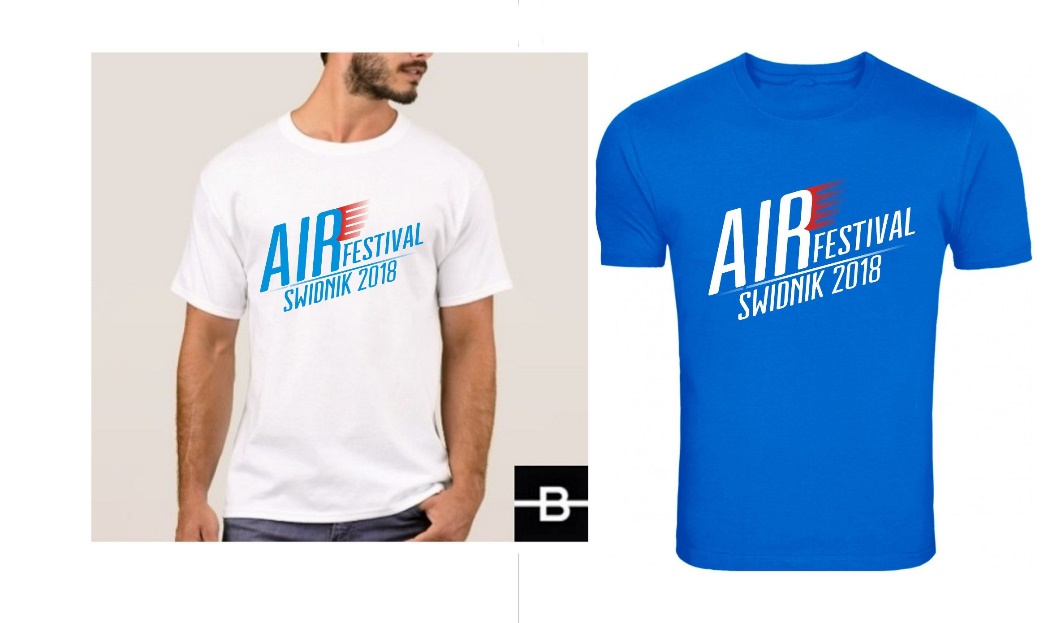 